KАРАР                                              	                                РЕШЕНИЕ«28»  декабрь 2023й.                         43/5                        « 28 » декабря 2023 г.Об участии  администрации сельского поселения Ижболдинский сельсовет муниципального района  Янаульский район Республики Башкортостан в проекте Поддержки местных инициатив (ППМИ-2024)Рассмотрев представленную Администрацией сельского поселения Ижболдинский сельсовет муниципального района  Янаульский район  Республики Башкортостан  информацию о Программе  Поддержки местных инициатив (ППМИ) в соответствии с Постановлением  Правительства Республики Башкортостан от 06 февраля 2023 года №39 «О реализации  на территории  Республики Башкортостан проектов развития  общественной инфраструктуры ,основанных на местных  инициативах», Совет сельского поселения Ижболдинский сельсовет  муниципального района Республики Башкортостан РЕШИЛ:  1.Информацию  по Программе Поддержки местных инициатив принять к сведению.  2.Принять участие   в проекте Программы  Поддержки местных инициатив (ППМИ-2024).  3.Обнародовать настоящее решение на информационном стенде Администрации сельского поселения  Ижболдинский сельсовет муниципального района Янаульский район  Республики Башкортостан по адресу: 452822, Республика Башкортостан, Янаульский район,с.Ижболдино,ул.Школьная д.32 и разместить на сайте сельского поселения  Ижболдинский  сельсовет муниципального района Янаульский район Республики Башкортостан по адресу: https://igboldino.ru/4.Настоящее решение вступает в силу с  момента его официального обнародования.Глава сельского поселения:                                                Г.М.ШарафисламоваБашkортостан РеспубликаһыЯңayыл районы муниципаль	районының Ишбулды	ауыл советыауыл биләмәһе советЫ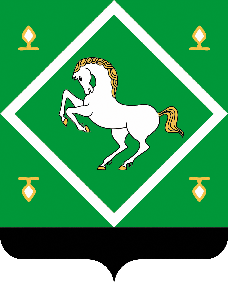 Совет сельского поселенияИжболдинский сельсоветмуниципального районаЯнаульский район Республика  БАшкортостан